FILL THE BLANKS

Palestine in the first century was part of ____________ Empire.  

The Jews needed a new________ and the prophets told them that God had promised to send them one. 

Messiah comes from the Hebrew word Moshiach meaning ______________.In ancient Judaism, _______ and high priests were anointed with oil to show that they had been chosen by God to fulfil an important task. 

People looked back to David’s time as a ________ when they were free and a proud Jewish nation.Word Bank




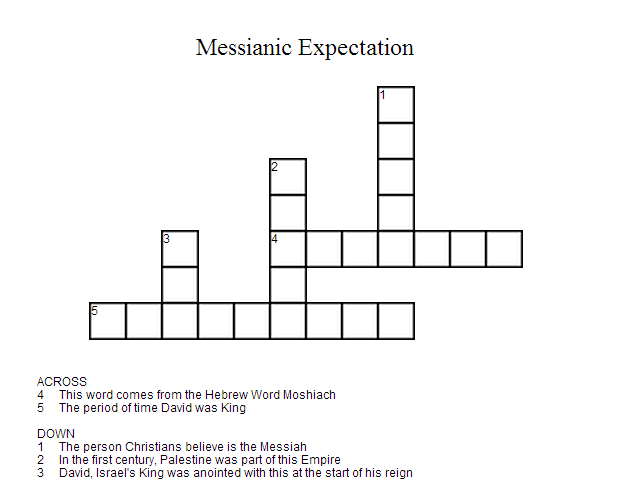 